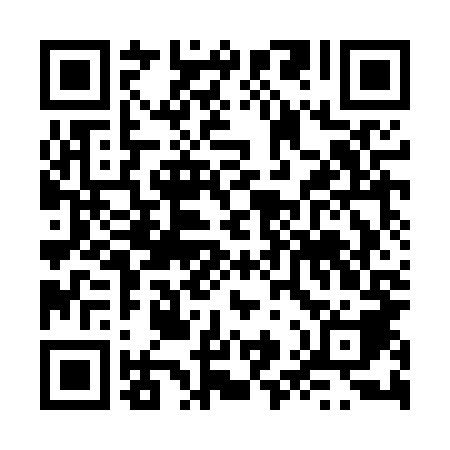 Ramadan times for Zdanowice, PolandMon 11 Mar 2024 - Wed 10 Apr 2024High Latitude Method: Angle Based RulePrayer Calculation Method: Muslim World LeagueAsar Calculation Method: HanafiPrayer times provided by https://www.salahtimes.comDateDayFajrSuhurSunriseDhuhrAsrIftarMaghribIsha11Mon4:124:126:0111:493:445:385:387:2112Tue4:094:095:5911:493:455:405:407:2313Wed4:074:075:5711:493:465:415:417:2514Thu4:054:055:5511:483:485:435:437:2715Fri4:024:025:5211:483:495:455:457:2816Sat4:004:005:5011:483:505:465:467:3017Sun3:573:575:4811:483:525:485:487:3218Mon3:553:555:4611:473:535:505:507:3419Tue3:523:525:4411:473:545:515:517:3620Wed3:503:505:4111:473:565:535:537:3821Thu3:473:475:3911:463:575:555:557:4022Fri3:453:455:3711:463:585:565:567:4123Sat3:423:425:3511:463:595:585:587:4324Sun3:403:405:3211:454:015:595:597:4525Mon3:373:375:3011:454:026:016:017:4726Tue3:353:355:2811:454:036:036:037:4927Wed3:323:325:2611:454:046:046:047:5128Thu3:293:295:2411:444:066:066:067:5329Fri3:273:275:2111:444:076:086:087:5530Sat3:243:245:1911:444:086:096:097:5731Sun4:214:216:1712:435:097:117:118:591Mon4:194:196:1512:435:107:127:129:012Tue4:164:166:1212:435:127:147:149:033Wed4:134:136:1012:425:137:167:169:064Thu4:104:106:0812:425:147:177:179:085Fri4:084:086:0612:425:157:197:199:106Sat4:054:056:0412:425:167:207:209:127Sun4:024:026:0212:415:177:227:229:148Mon3:593:595:5912:415:197:247:249:169Tue3:563:565:5712:415:207:257:259:1910Wed3:533:535:5512:415:217:277:279:21